                            МБДОУ №2 «БЭРЭЧЭТ»Конспект открытого занятия во второй младшей группе                     «ВИТАМИНЫ ИЗ КОРЗИНЫ»                        Подготовила воспитатель: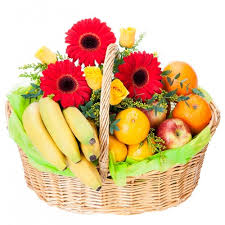                                                                     Байкулова Д.М.                                       Февраль 2018гКонспект открытого занятия во 2 младшей группе.Тема: «Витамины из корзины»Цели:• Познакомить детей с понятием витамины, почему они важны;• Закрепить знания о том, где растут овощи и фрукты;• Учить описывать овощи и фрукты по их характерным признакам: цвет, форма;• Воспитывать навыки самообслуживания, желание следить за своим здоровьем.Словарная работа:Салат, компот, витамины, микробы.Предварительная работа:Беседы: «Что такое витамины и где они растут»; малоподвижная игра: «есть у нас огород»; Ф/М «мы капусту рубим», «руки мыли – мыли».Методические приемы:1) Игровой (использование сюрпризных моментов).2) Наглядный (использование иллюстраций).3) Словесный (указание, вопросы, индивидуальные ответы детей, напоминание).4) Поощрение, анализ занятия.Ход занятияДети входят в группу. Здороваются с гостями. Стук в дверь. В гости пришел зайка (кукла – Степашка).Воспитатель: Ребята, посмотрите, Степашка принёс нам корзину, что в ней?Дети: Овощи и фрукты.Воспитатель: ребята, Степашка всё сложил в одну корзину. Давайте вместе разложим овощи в одно блюдо, а фрукты в другое.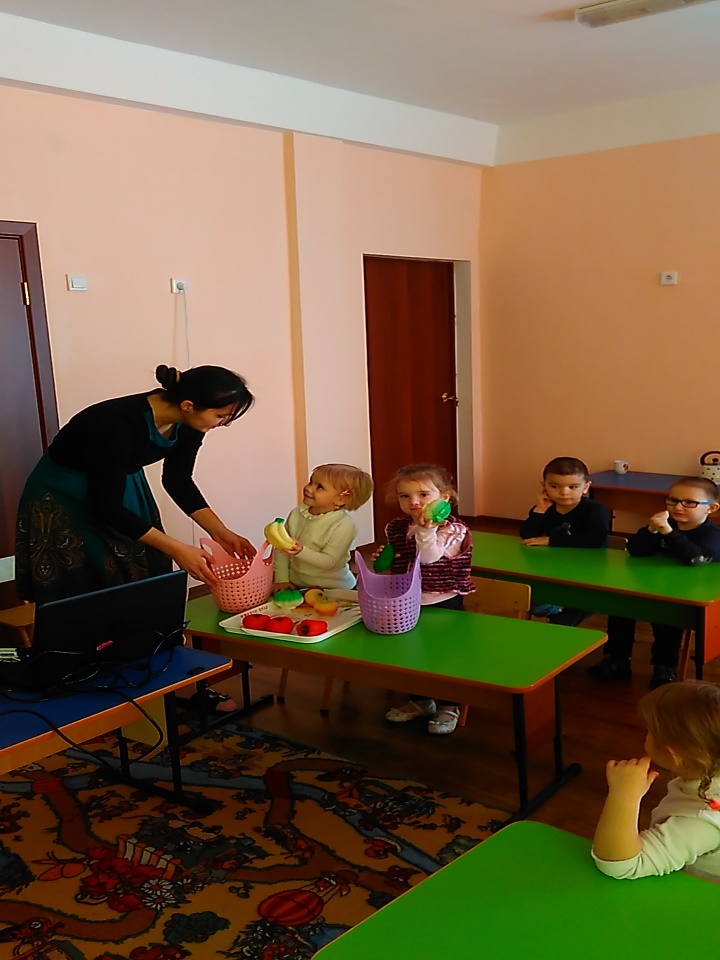 Воспитатель показывает по одному предмету и спрашивает:- Что это? (капуста)- Какого цвета капуста? (зелёного)- Какой формы капуста? (круглая) (Такие же вопросы задаются для помидора и огурца)Дети рассказывают стихи про овощи.Аида: Кусочек утренней зари           Среди зеленых веток           Он словно звездочка горит           На ярком платье лета.Алихан: Посмотри на огурец               Огурец такой хитрец               Ловко одевается                Под листьями скрывается. 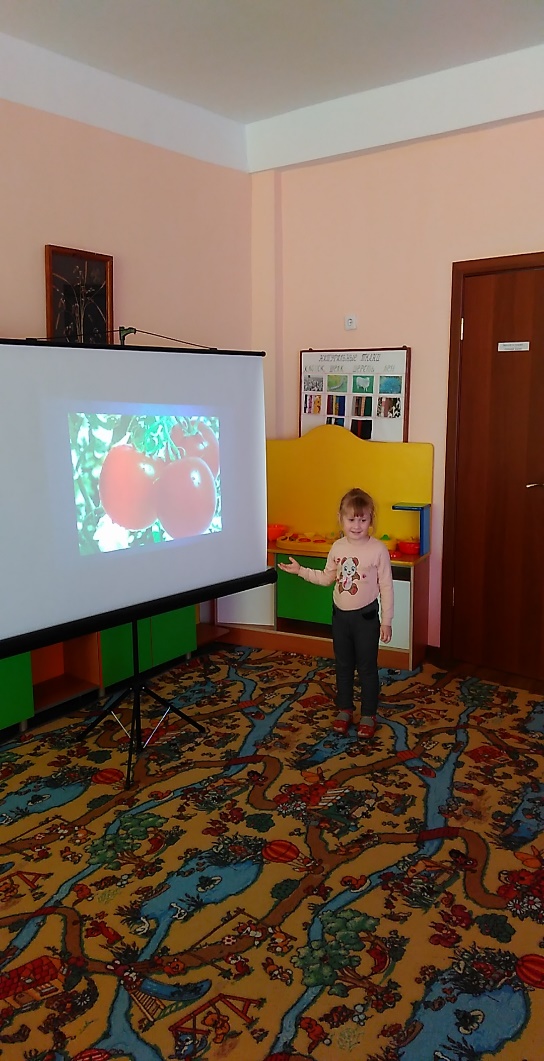 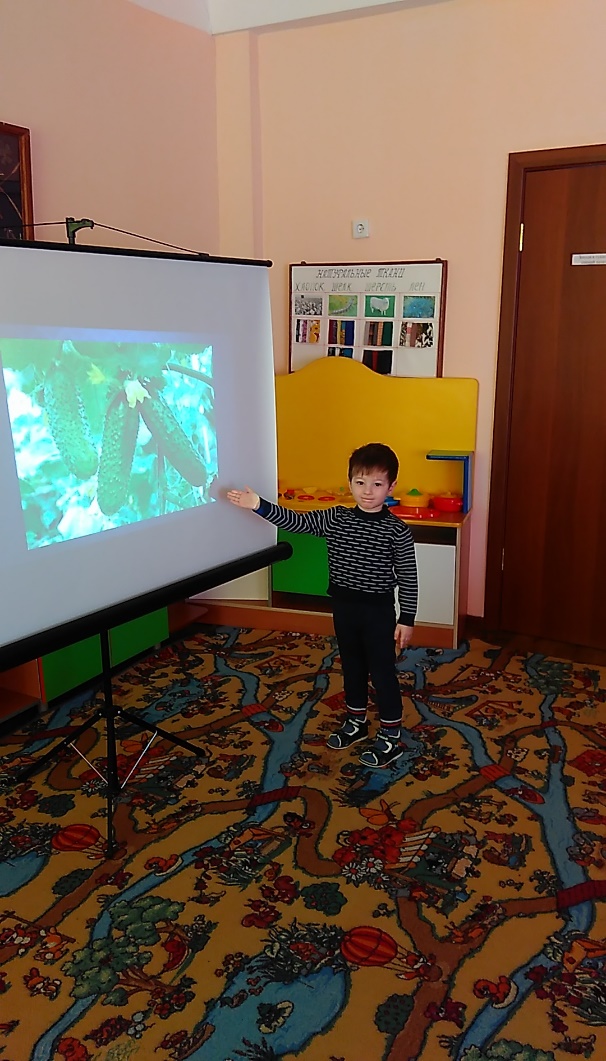 - Капуста, огурец, помидор – как можно назвать одним словом? (овощи)Воспитатель: Ребята, из овощей можно сделать салат. Давайте сейчас с вами приготовим из капусты.Пальчиковая игра: Мы капусту рубим, рубим.Мы капусту рубим, рубим,Мы морковку трем, трем,Мы капусту солим, солим,А потом все жмем, жмем.Степашка: Молодцы, все умеете готовить салат. А теперь посмотрите, что у меня в руках?Дети: Яблоко.Степашка: Какого оно цвета? (красное) - Какой формы яблоко? (круглое)(Такие же вопросы задаются для лимона и апельсина)Дети рассказывают стихи про фрукты.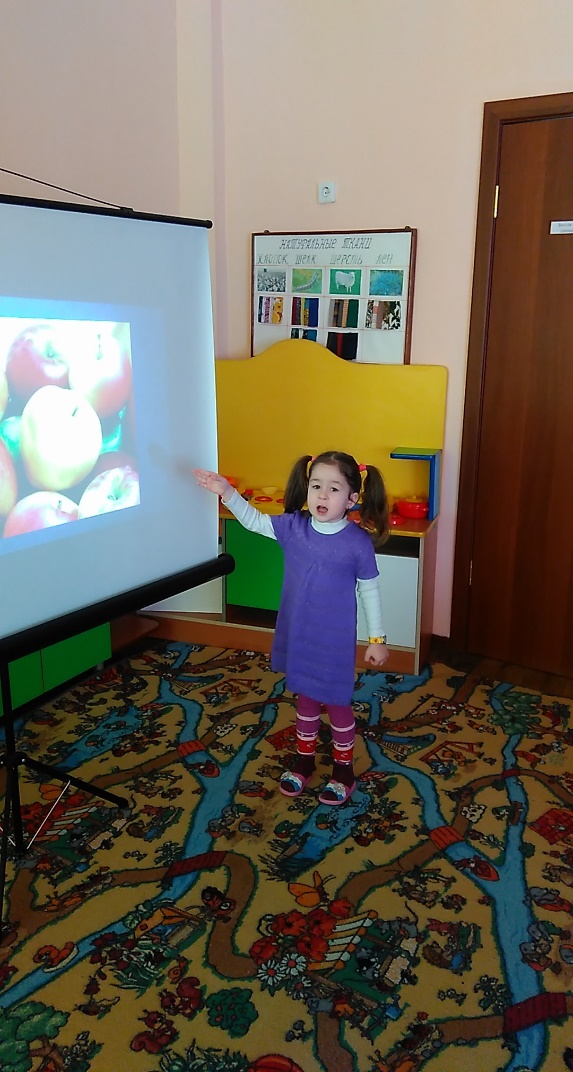 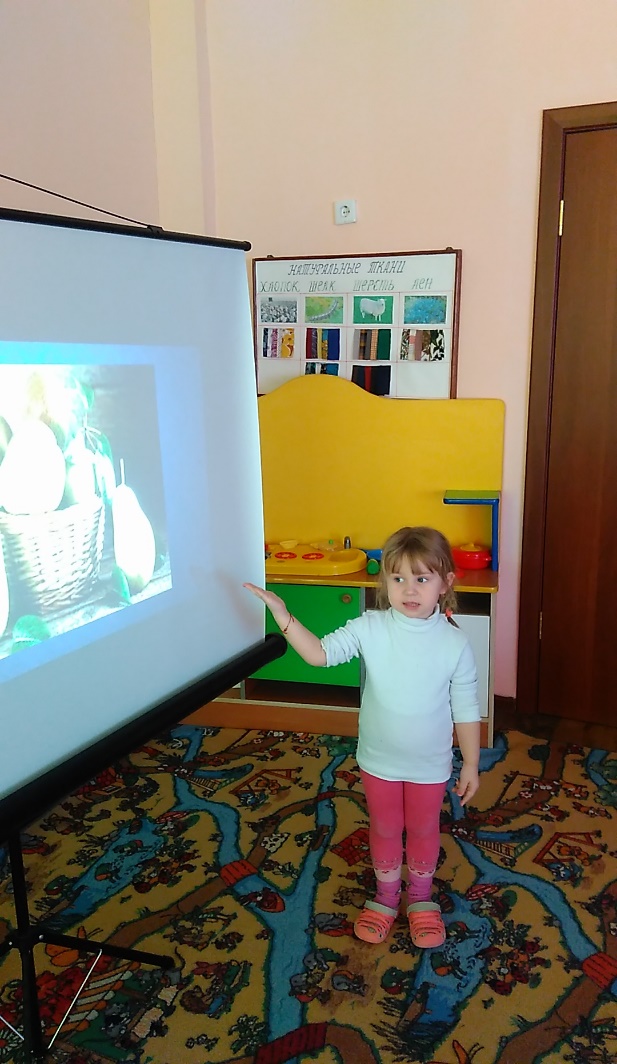 Замира: У прохожих на виду               Висело яблоко в саду,               Ну кому какое дело,               Просто яблоко висело.               Только конь сказал, что низко                А мышонок – высоко.                Воробей сказал, что близко,                 А улитка далеко.Злата: Груши – словно лампочки,            На дереве висят            Привлекают запахом             И взрослых и ребят.Воспитатель: Яблоко, лимон, апельсин - как можно назвать одним словом? (фрукты) Воспитатель: Ребята, где растут фрукты?Дети: В саду, на дереве.Воспитатель: А где растут овощи?Дети: На грядке, в огороде.Воспитатель: Молодцы, поиграем в игру: «Есть у нас огород».Игра: Есть у нас огородТам морковка растёт,Вот такой вышины,Вот такой низины,Вот такой ужины,Вот такой ширины,Ты морковка поспешиС нами вместе попляши.Воспитатель: Вот какие все молодцы, все хорошо играли.Степашка: Ребята, овощи и фрукты очень полезны – в них много витаминов, которые помогают расти здоровыми, весёлыми, крепкими.Воспитатель: Ребята, а как вы думаете, можно ли кушать овощи и фрукты не мытые? (нет)- А почему? (они грязные) - А что случиться, если скушаем не мытые овощи и фрукты?Дети: Заболеем.- Правильно, на грязных овощах и фруктах много микробов.- Скажите, что еще надо делать перед едой?Дети: мыть руки перед едой.- Молодцы, а теперь покажем Степашке, как мы умываемся.Игра: «Чистюли»Руки мыли – мыли,Ушки мыли – мыли,Глазки мыли – мылиНосик мыли – мыли И теперь мы чистыеКак зайчики пушистые.,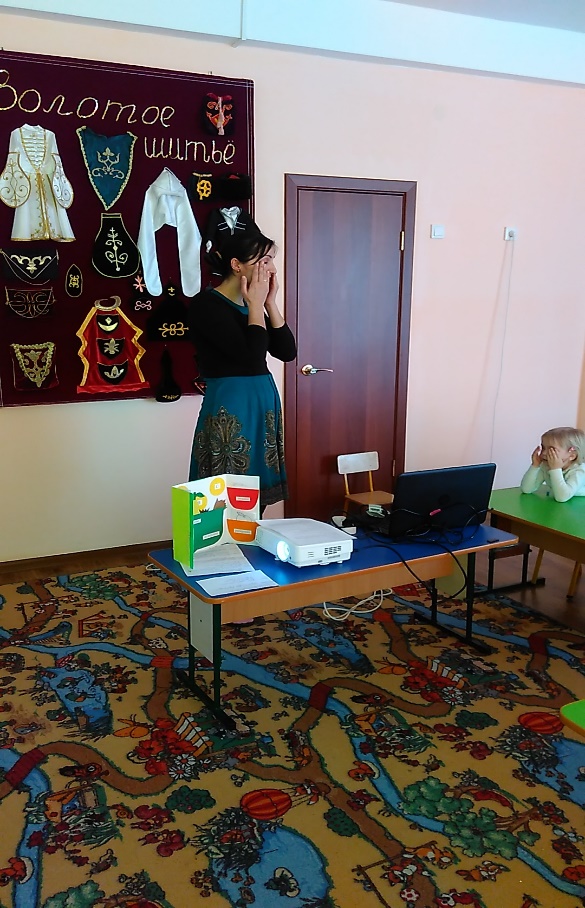 Степашка: Вот какие «чистюли» всё умеют, всё знают: где растут овощи и фрукты, какого они цвета, какой формы. И что их надо мыть перед едой, и какие они полезные. Ребята, а за то, что вы мне так хорошо отвечали я Вас угощу очень полезными фруктами. Я их уже помыл. Теперь вы помойте руки и угощайтесь на здоровье. А я пойду к другим детям.(Степашка прощается с детьми и уходит)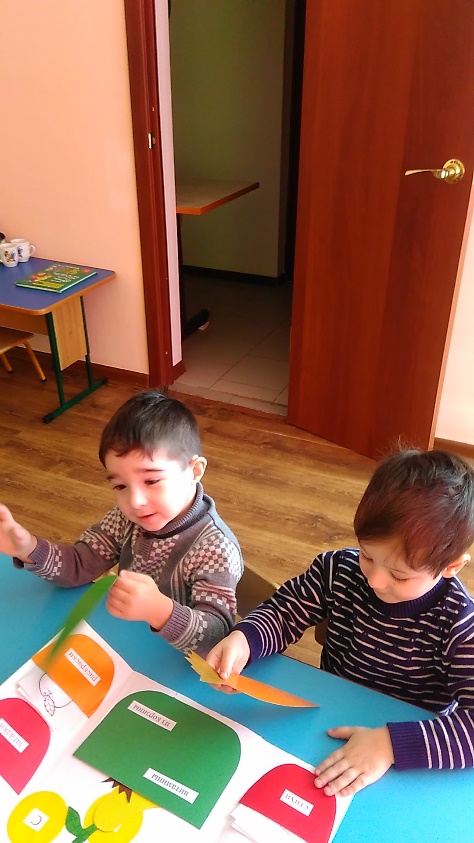 